PetakSat 1= Hrvatski jezik Globalno čitanjeUz podršku starijeg člana obitelji izreži riječi, a zatim spoji iste.* napomena za roditelje: ispred učenika/učenice stavite veću riječ „MAMA“ ili „TATA“  te pokraj njih 2 manje riječi (mama i tata),a od djeteta tražite da pronađe istu, kao ona veća riječ.mama tatamamatataSat 2= Hrvatski jezikPovuci crte prema uzorku s lijeve na desnu stranu.*napomena za roditelje: učenicima slobodno označite flomasterom u boji točkicom (debljom) mjesto od kojeg do kojeg učenik treba povući crtu. Učenici mogu crte povlačiti uz Vaše fizičko vođenje 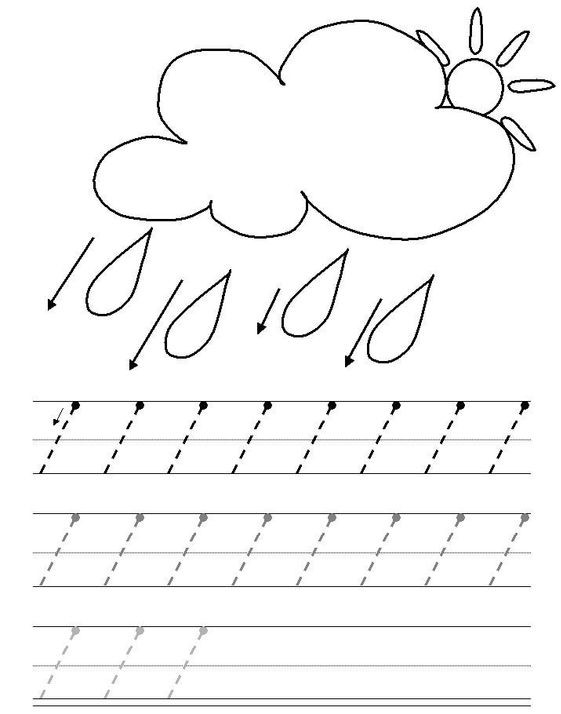 Sat 3= Likovna kulturaSnjegović koji si izradila/izradio iz papira na prethodnom satu likovnog ukrasi očima, nosićem i gumbićima. Možeš ih sam nacrtati ili umjesto njih zalijepiti nešto slično.Sat 4= Priroda i društvo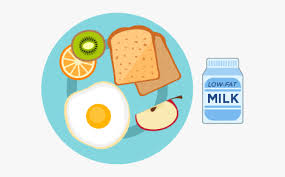 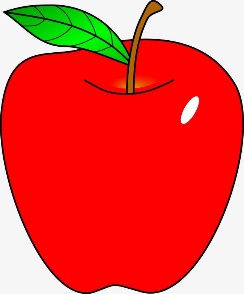 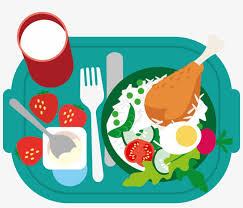 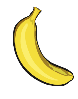 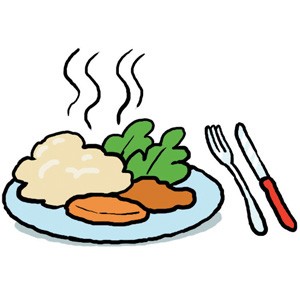 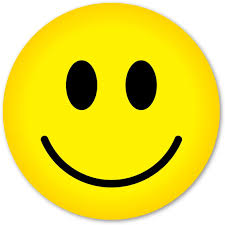 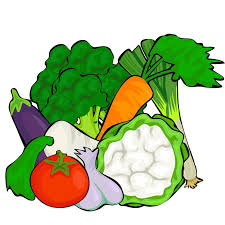 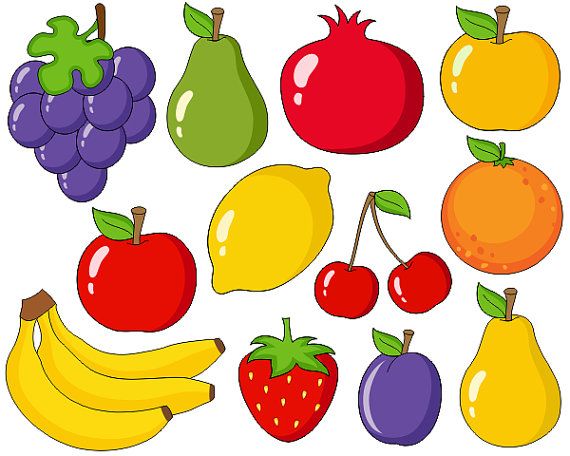 Sat 5= PERPZaokruži odjeću koja je prikladna za zimu.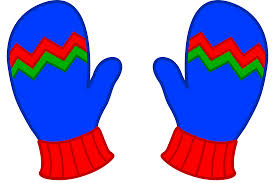 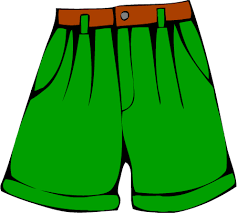 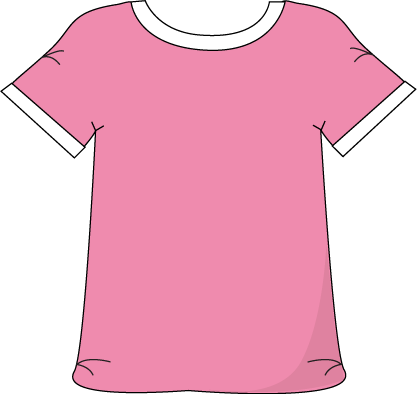 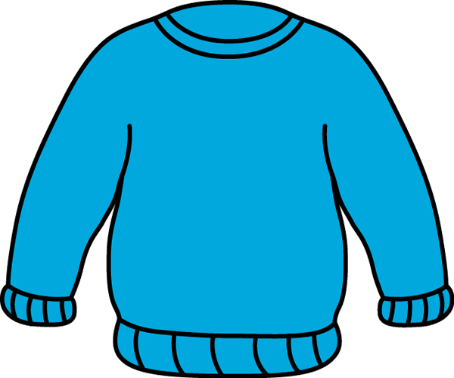 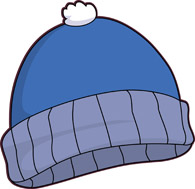 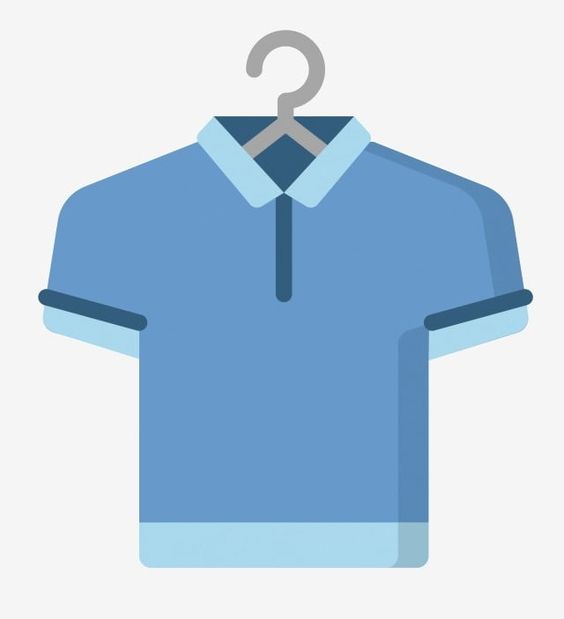 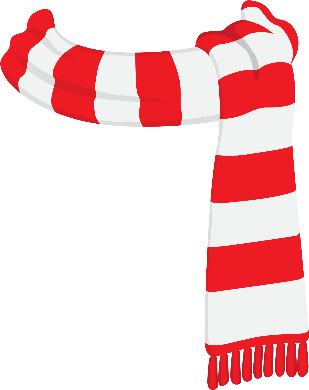 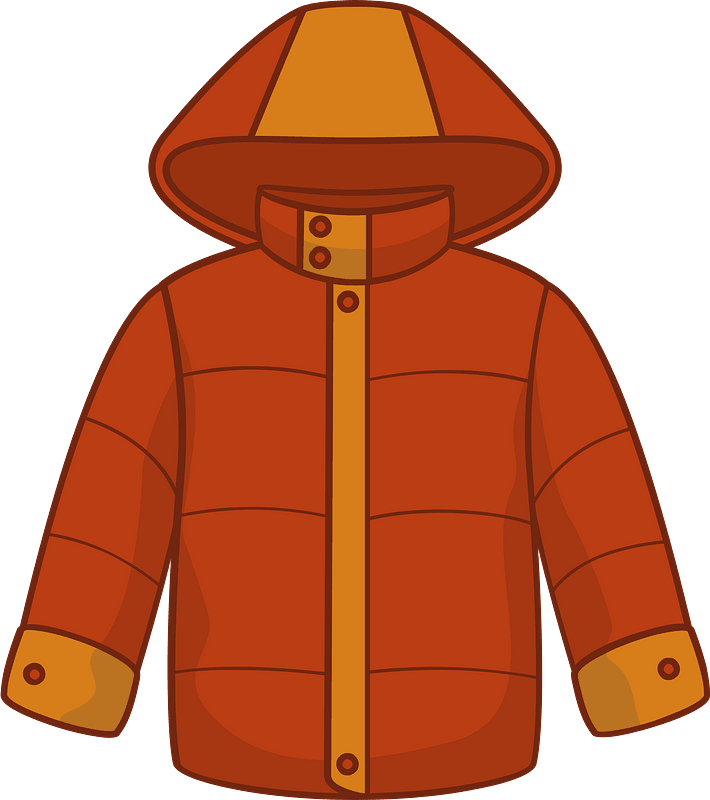 